                    Наша песня: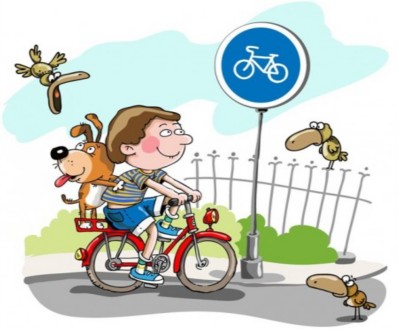 Кабы не было ЮИДВ городах и селахНикогда б не знали мыЭтих дней весёлых!                Если с другом вышел в путь,                Веселей дорога,                Но внимательнее будь,                Следуй знакам строго!На велосипеде мыЕдем без испуга,Этим правилам должны,Научить мы друга.                   Заявляем твердо мы,                 Скажем без сомненья:                Очень в жизни нам нужны                Правила движенья.  Пусть не будет больше бед,  Грусти и тревоги.  Пусть горит зеленый свет  На твоей дороге!